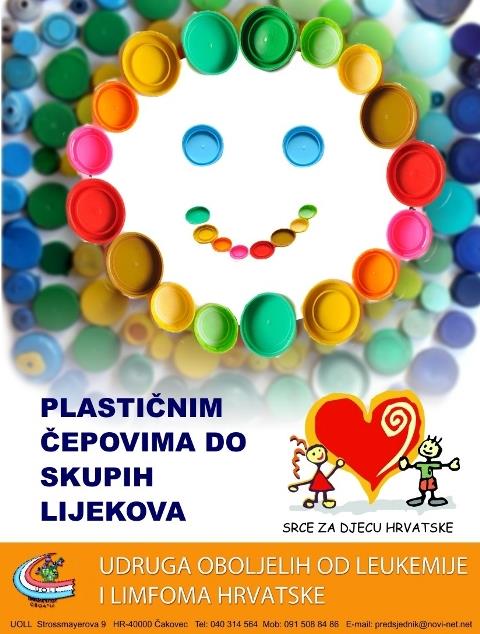 PROJEKT "Plastičnim čepovima do skupih lijekova"Dragi naši učenici, roditelji, i svi ljudi dobre volje i ove školske godine, četvrte za redom nastavljamo s humanitarnom i ekološkom akcijom Plastičnim čepovima do skupih lijekova. Sa zadovoljstvom vas izvještavam da smo u protekle  3. školske godine za „Udrugu oboljelih od leukemije i limfoma“  skupili 815 kg plastičnih čepova.Prikupljeni čepovi prodaju se za recikliranje, a novcem od prikupljenih čepova nabavljaju potrebne lijekove za oboljele.Ovim putem pozivamo sve učenike, učitelje i sve ostale da se uključe u ovu akciju.Zahvaljujemo svima koji će na taj pridonijeti očuvanju našeg okoliša, ali i istovremeno pomoći oboljelima od malignih bolesti.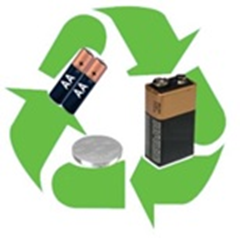 Projekt SKUPLJAJMO ZAJEDNO STARE BATERIJEU 2016./2017. godini krećemo s projektom SKUPLJAJMO ZAJEDNO STARE BATERIJE. Stare baterije možete odlagati u posebni spremnik koji će se nalaziti u predvorju škole.Mnoge stare baterije i akumulatori u sebi sadrže teške metale kao što su olovo, kadmij ili živa koji, koliko su korisni, toliko su i štetni. Iz oštećenih kućišta starih baterija može doći do istjecanja opasnih tvari i teških metala u vodu i okoliš, čime se ozbiljno ugrožava priroda te zdravlje ljudi i životinja.STARIM BATERIJAMA NIJE MJESTO U KOMUNALNOM OTPADU, NITI U PRIRODI.Zakonom o zaštiti okoliša između ostalog je propisano da se stare baterije moraju odlagati odvojeno od komunalnog otpada.Na taj način možemo zajednički djelovati na zaštitu okoliša u našem užem okruženju, razvijati ekološku osviještenost učenika, roditelja i mještana. Ujedno će učenici radno, korisno i edukativno provoditi slobodno vrijeme.Oglasna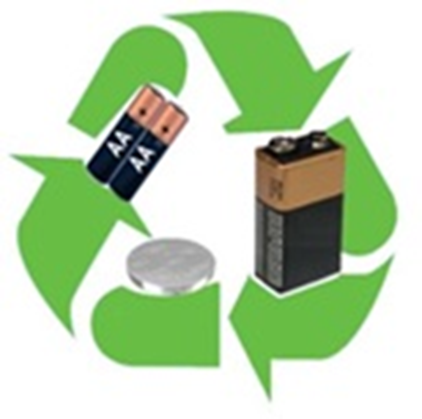 U ovoj školskoj godini krećemo s projektom SKUPLJAJMO ZAJEDNO STARE BATERIJE. Osim starih baterija skupljati ćemo i stare akumulatore, no akumulatori se trebaju najaviti prije nego se donesu.NE ZABORAVITE…stare baterije mogu se reciklirati čime se smanjuje proizvodnja materijala i energenata te emisija žive, olova i kadmija u prirodubaterije sadrže teške metale zbog čega se moraju odvojeno odlagati od komunalnog otpadaTRI NAJMARLJIVIJA RAZREDA DOBIT ĆE NA KRAJU ŠKOLSKE GODINE PRIZNANJE ZA SKUPLJANJE STARIH BATERIJA I AKUMULATORA.(sve dodatne informacije potražite kod prof. Lulić i prof. Magdić)